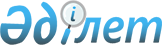 О внесении дополнения в постановление акимата Мангистауской области от 30 марта 2012 года № 51 "Об утверждении регламентов государственных услуг в области социальной защиты"
					
			Утративший силу
			
			
		
					Постановление Мангистауского областного акимата от 14 мая 2013 года N 133. Зарегистрировано Департаментом юстиции Мангистауской области 11 июня 2013 года за N 2251. Утратило силу постановлением акимата Мангистауской области от 15 августа 2013 года № 244

      Сноска. Утратило силу постановлением акимата Мангистауской области от 15.08.2013 № 244.      В соответствии со статьей 9-1 Закона Республики Казахстан от 27 ноября 2000 года «Об административных процедурах» и подпунктом 2) пункта 2 постановления Правительства Республики Казахстан от 31 августа 2012 года № 1128 «Об утверждении стандартов государственных услуг «Выдача справки по определению адреса объектов недвижимости на территории Республики Казахстан», «Выдача архитектурно-планировочного задания», «Выдача лицензии, переоформление, выдача дубликата лицензии на изыскательскую деятельность», «Выдача лицензии, переоформление, выдача дубликатов лицензии на деятельность по организации строительства жилых зданий за счет привлечения денег дольщиков» и внесении изменений в постановления Правительства Республики Казахстан от 7 октября 2010 года № 1036 « Об утверждении стандартов государственных услуг » и внесении дополнения в постановление Правительства Республики Казахстан от 20 июля 2010 года № 745 » и от 7 апреля 2011 года № 394 « Об утверждении стандартов государственных услуг в сфере социальной защиты, оказываемых местными исполнительными органами», акимат области ПОСТАНОВЛЯЕТ:



      1. Внести в постановление акимата Мангистауской области от 30 марта 2012 года № 51 «Об утверждении регламентов государственных услуг в области социальной защиты» (зарегистрировано в Реестре государственной регистрации нормативных правовых актов № 2127, опубликовано в газете «Огни Мангистау» от 2 июня 2012 года № 98-99 (10888-10889)) следующие дополнения:

      пункт 1 указанного постановления дополнить подпунктом 16) следующего содержания:

      «16) регламент государственной услуги « Назначение жилищной помощи ».».



      2. Государственному учреждению « Управление координации занятости и социальных программ Мангистауской области » обеспечить государственную регистрацию данного постановления в органах юстиции, его официальное опубликование в средствах массовой информации и размещение данного постановления на интернет-ресурсе акимата Мангистауской области.



      3. Контроль за исполнением настоящего постановления возложить на первого заместителя акима области Алдашева С.Т.



      4. Настоящее постановление вступает в силу со дня государственной регистрации в органах юстиции и вводится в действие по истечении десяти календарных дней после дня его первого официального опубликования.      Аким области                            А. Айдарбаев

 

       «СОГЛАСОВАНО»

      начальник управления координации

      занятости и социальных программ

      Мангистауской области

      Калмуратова Г.М

      14 мая 2013 г.Утвержден

постановлением акимата

Мангистауской области

от 14 мая 2013 года № 133 

Регламент государственной услуги

«Назначение жилищной помощи» 1. Общие положения      1. Настоящий регламент государственной услуги «Назначение жилищной помощи» (далее – Регламент) разработан в соответствии со статьей 9-1 Закона Республики Казахстан от 27 ноября 2000 года «Об административных процедурах».

      2. В настоящем Регламенте используются следующие понятия:

      1) структурно-функциональные единицы (далее – СФЕ) –  ответственные лица заинтересованных органов, информационные системы или их подсистемы;

      2) уполномоченный орган – районные и городские отделы занятости и социальных программ Мангистауской области;

      3) Центры обслуживания населения (далее – Центр) – Филиал республиканского государственного предприятия «Центр обслуживания населения» по Мангистауской области комитета по контролю автоматизации государственных услуг и координации деятельности центров обслуживания населения Министерства транспорта и коммуникаций Республики Казахстан, его отделы и отделения.

      3. Форма оказываемой государственной услуги: не автоматизированная.

      4. Государственная услуга «Назначение жилищной помощи» (далее – государственная услуга) оказывается на основании пункта 2 статьи 97 Закона Республики Казахстан от 16 апреля 1997 года «О жилищных отношениях», главы 2 Правил предоставления жилищной помощи, утвержденных постановлением Правительства Республики Казахстан от 30 декабря 2009 года № 2314 и стандарта государственной услуги «Назначение жилищной помощи», утвержденного постановлением Правительства Республики Казахстан от 7 апреля 2011 года № 394 «Об утверждении стандартов государственных услуг в сфере социальной защиты, оказываемых местными исполнительными органами».

      5. Результатом оказываемой государственной услуги в уполномоченном органе и в Центре является уведомление о назначении жилищной помощи на бумажном носителе, либо мотивированный ответ об отказе в предоставлении государственной услуги на бумажном носителе 

2. Требования к оказанию государственной услуги      6. Государственная услуга предоставляется уполномоченным органом, а также через Центр, адреса которых указаны в приложениях 1 и 2 к настоящему Регламенту.

      7. Полная информация о порядке оказания государственной услуги располагается:

      1) на интернет-ресурсе Агентства Республики Казахстан по делам строительства и жилищно-коммунального хозяйства по адресу: www.ads.gov.kz, в разделе «Государственные услуги»;

      2) на стендах уполномоченного органа;

      3) на интернет-ресурсе Республиканского государственного предприятия «Центр обслуживания населения» Комитета по контролю автоматизации государственных услуг и координации деятельности центров обслуживания населения Министерства транспорта и коммуникаций Республики Казахстан по адресу www.con.gov.kz;

      4) в официальных источниках информации и на стендах, расположенных в помещениях Центров.

      Также информацию о порядке оказания государственной услуги можно получить по телефону call–центра: 1414.

      8. В уполномоченном органе государственная услуга предоставляется ежедневно с понедельника по пятницу включительно, за исключением выходных и праздничных дней, в соответствии с установленным графиком работы уполномоченных органов, адреса и телефоны которых указаны в приложении 1 к настоящему Регламенту.

      В Центрах государственная услуга предоставляется ежедневно с понедельника по субботу включительно, за исключением воскресенья и праздничных дней, в соответствии с установленным графиком работы Центров с 9.00 до 20.00 часов, без перерыва на обед.

      В Центре прием осуществляется в порядке «электронной» очереди, без ускоренного обслуживания.

      При желании получателя государственной услуги возможно бронирование электронной очереди посредством веб-портала электронного правительства адрес www.e.gov.kz.

      9. Этапы оказания государственной услуги с момента получения запроса от получателя государственной услуги для получения государственной услуги и до момента выдачи результата государственной услуги:

      при обращении в уполномоченный орган:

      1) получатель подает заявление в уполномоченный орган;

      2) специалист уполномоченного органа осуществляет регистрацию и выдает талон с указанием даты регистрации, места и получения получателем государственной услуги, фамилия и инициалов ответственного лица, принявшего документы, передает документы  руководителю уполномоченного органа;

      3) руководитель уполномоченного органа осуществляет ознакомление с поступившими документами и определяет ответственного специалиста уполномоченного органа;

      4) ответственный специалист уполномоченного органа рассматривает представленные документы, оформляет уведомление либо мотивированный ответ об отказе в предоставлении государственной услуги, подписывает руководителем уполномоченного органа и передает специалисту уполномоченного органа;

      5) специалист уполномоченного органа выдает получателю уведомление либо мотивированный ответ об отказе в предоставлении государственной услуги;

      при обращении в Центр:

      1) получатель подает заявление в Центр;

      2) инспектор Центра принимает документы, выдает расписку о приеме соответствующих документов с указанием: номера и даты приема заявления, вида запрашиваемой государственной услуги, количества и названий приложенных документов, даты, времени и места выдачи документов, фамилии, имени, отчества инспектора Центра, принявшего заявление на оформление документов, фамилии, имени, отчества получателя государственной услуги, фамилии, имени, отчества уполномоченного представителя, регистрирует и передает документы инспектору накопительного отдела Центра;

      3) инспектор накопительного отдела Центра осуществляет сбор документов, составляет реестр, отправляет документы в уполномоченный орган;

      Факт отправки пакета документов из Центра в уполномоченный орган фиксируется при помощи Сканера штрихкода, позволяющего отслеживать движение документов в процессе оказания государственной услуги;

      4) специалист уполномоченного органа фиксирует в информационной системе Центра (в случае отсутствия в уполномоченном органе собственной информационной системы) и проводит регистрацию полученных документов передает на рассмотрение руководителю;

      5) руководитель уполномоченного органа осуществляет ознакомление с поступившими документами и определяет ответственного специалиста уполномоченного органа;

      6) ответственный специалист уполномоченного органа рассматривает представленные документы, оформляет уведомление либо мотивированный ответ об отказе в предоставлении государственной услуги, подписывает руководителем уполномоченного органа и передает специалисту уполномоченного органа;

      7) специалист уполномоченного органа направляет результат оказания государственной услуги в Центр, при этом фиксируя в информационной системе Центра (в случае отсутствия в уполномоченном органе собственной информационной системы).

      При приеме готового результата государственной услуги от уполномоченного органа, Центром фиксируется поступившие документы при помощи Сканера штрихкода.

      8) Инспектор Центра выдает получателю уведомление либо мотивированный ответ об отказе в предоставлении государственной услуги. 

3. Описание порядка действий (взаимодействия) в процессе оказания государственной услуги      10. Для получения государственной услуги получатель государственной услуги представляет следующие документы:

      1) в уполномоченный орган:

      копию документа, удостоверяющего личность получателя государственной услуги – физического лица;

      копию правоустанавливающего документа на жилище;

      копию книги регистрации граждан;

      документы, подтверждающие доходы семьи. Порядок исчисления совокупного дохода семьи (гражданина Республики Казахстан), претендующей на получение жилищной помощи, определяется уполномоченным органом в сфере жилищных отношений;

      счета о размерах ежемесячных взносов на содержание жилого дома (жилого здания);

      счета на потребление коммунальных услуг;

      квитанцию-счет за услуги телекоммуникаций или копия договора на оказание услуг связи;

      счет о размере арендной платы за пользование жилищем, арендованным местным исполнительным органом в частном жилищном фонде, предъявленный местным исполнительным органом;

      2) в Центр:

      документы, подтверждающие доходы семьи. Порядок исчисления совокупного дохода семьи (гражданина Республики Казахстан), претендующей на получение жилищной помощи, определяется уполномоченным органом в сфере жилищных отношений;

      счета о размерах ежемесячных взносов на содержание жилого дома (жилого здания);

      счета на потребление коммунальных услуг;

      квитанцию-счет за услуги телекоммуникаций или копия договора на оказание услуг связи;

      счет о размере арендной платы за пользование жилищем, арендованным местным исполнительным органом в частном жилищном  фонде,предъявленный местным исполнительным органом;

      сведения документа, удостоверяющего личность получателя государственной услуги;

      правоустанавливающие документы на жилище;

      сведения о регистрации граждан (адресная справка).

      Сведения документов, являющиеся государственными электронными информационными ресурсами, уполномоченный орган получает из соответствующих государственных информационных систем через информационную систему Центров в форме электронных документов, подписанные электронно-цифровой подписью.

      Работник Центра сверяет подлинность оригиналов документов со сведениями, предоставленными из государственных информационных систем государственных органов, после чего возвращает оригиналы получателю государственной услуги.

      11. В процессе оказания государственной услуги участвуют следующие СФЕ:

      1) инспектор Центра;

      2) инспектор накопительного отдела Центра;

      3) специалист уполномоченного органа;

      4) руководитель уполномоченного органа;

      5) ответственный специалист уполномоченного органа.

      12. Текстовое табличное описание последовательности и взаимодействия административных действий каждой СФЕ с указанием срока выполнения каждого административного действия приведено в приложении 3 к настоящему Регламенту.

      13. Схемы, отражающие взаимосвязь между логической последовательностью административных действий в процессе оказания государственной услуги и СФЕ, приведены в приложении 4 к настоящему Регламенту.

      14. Форма уведомления либо мотивированного ответа об отказе в предоставлении государственной услуги приведена в приложении 5 к настоящему Регламенту.Приложение 1

к регламенту государственной

услуги «Назначение

жилищной помощи» 

Перечень уполномоченных органов по оказанию государственной услуги  Приложение 2

к регламенту государственной

услуги «Назначение

жилищной помощи» 

Перечень Центров обслуживания населения по оказанию государственной услуги Приложение 3

к регламенту государственной

услуги «Назначение

жилищной помощи» 

Описание последовательности и взаимодействие административных действий (процедур)

Таблица 1. Описание действия СФЕ

  

 Таблица 2. Варианты использования. Основной процесс

     



Таблица 3. Варианты использования. Альтернативный процесс

 Приложение 4 к регламенту

государственной услуги

«Назначение жилищной помощи»

  

Описание последовательности и взаимодействия административных действий (процедур)



Схема 1. Описание действий СФЕ при обращении получателя услуги в уполномоченный орган

(Схему 1 смотреть на бумажном носителе) 

Схема 2. Описание действие СФЕ при обращении получателя услуги в Центр

(Схему 2 смотреть на бумажном носителе)

 

 

Приложение 5 к регламенту

государственной услуги

«Назначение жилищной помощи»

_______________________________

Ф.И.О______________________________

адрес_______________________________

 

 УВЕДОМЛЕНИЕ

      _________________________ районный/городской отдел занятости социальных программ рассмотрев Ваше заявление о назначении жилищной помощи сообщает:________________________________________________________________________________________________________________________________________________________________________________________________________________________________________________________________

 

 Начальник _____________            __________       _________     районного/городского отдела          (подпись)      (Ф.И.О)            занятости и социальных программ
					© 2012. РГП на ПХВ «Институт законодательства и правовой информации Республики Казахстан» Министерства юстиции Республики Казахстан
				№
Наименование уполномоченного органаАдрес расположенияНомер телефо-наГрафик работы1
2
3
4
5
1Государственное учреждение «Отдел занятости и социальных программ города Актау»город Актау, 11 микрорайон, здание № 50 8 (7292) 432670Пять дней в неделю, за исключе-

нием выходных и празднич-ных дней, с 9.00 до 18.00 часов, обед с 13.00 до 14 часов2Государственное учреждение «Отдел занятости и социальных программ города Жанаозен»город Жанаозен, 3 «а» микрорайон, здание Достар8 (72934) 42988Пять дней в неделю, за исключе-

нием выходных и празднич-ных дней, с 9.00 до 18.00 часов, обед с 13.00 до 14 часов3Государственное учреждение «Отдел занятости и социальных программ Тупкараганского района»Тупкараганский район, город Форт-Шевченко, улица Маяулы, Молодежный центр8 (72938) 22848Пять дней в неделю, за исключе-

нием выходных и празднич-ных дней, с 9.00 до 18.00 часов, обед с 13.00 до 14 часов4Государственное учреждение «Отдел занятости и социальных программ Мунайлинского района»Мунайлинский район, село Мангистау, здание общественных объединений8 (72924) 66445Пять дней в неделю, за исключе-

нием выходных и празднич-ных дней, с 9.00 до 18.00 часов, обед с 13.00 до 14 часов5Государственное учреждение «Отдел занятости и социальных программ Мангистауского района»Мангистауский район,село Шетпе, здание районного акимата 8 (72931) 21243Пять дней в неделю, за исключе-

нием выходных и празднич-ных дней, с 9.00 до 18.00 часов, обед с 13.00 до 14 часов6Государственное учреждение «Отдел занятости и социальных программ Бейнеуского района»Бейнеуский район, село Бейнеу, улица М.Бегенова, 26 «б» 8 (72932) 21275Пять дней в неделю, за исключе-

нием выходных и празднич-ных дней, с 9.00 до 18.00 часов, обед с 13.00 до 14 часов7Государственное учреждение «Отдел занятости и социальных программ Каракиянского района»Каракиянский район, село Курык,улица Досан батыра, 48 (72937) 21561Пять дней в неделю, за исключе-

нием выходных и празднич-ных дней, с 9.00 до 18.00 часов, обед с 13.00 до 14 часов№
Наименование Центра обслуживания населенияАдрес расположения Номер телефо-

на1
2
3
4
1Филиал республиканского государственного предприятия « Центр обслуживания населения » по Мангистауской области комитета по контролю автоматизации государственных услуг и координации деятельности центров обслуживания населения Министерства транспорта и коммуникаций Республики Казахстангород Актау,

15 микрорайон, здание 67 б8 (7292) 422311,

4223162Актауский городской отдел № 1город Актау,

15 микрорайон, 67 б8 (7292)

4223193Жанаозенский городской отдел № 2г. Жанаозен, микрорайон Шугыла,

здание Дельта Банка8 (72934) 50390,

350724Мунайлинский районный отдел

№ 3Мунайлинский район, село Мангистау, здание общественных организаций8 (7292) 465683,

466142 5Бейнеуский районный отдел № 4Бейнеуский район, село Бейнеу, ул. Косай ата, здание Центр молодежи8 (72932) 25535,

256356Мангистауский районный отдел № 5Мангистауский район, село Шетпе, улица Центральная площадь, 158(72931)22083,

220797Каракиянский районный отдел

№ 6Каракиянский район, село Курык, улица Валиханова, 158 (72937) 22210,

221418Тупкараганский районный отдел № 7Тупкараганский район, город Форт-Шевченко, улица Маяулы, здание 6-д8 (72938) 230389Жетыбайский поселковый отдел № 8Каракиянский район, поселок Жетибай, улица Жанакурлыс, здание № 108 (72935) 2693510Боранкульское отделение № 9 Бейнеуского районаБейнеуский район, село Боранкул, 7 аул, здание государственного учреждения «Боранқұл мәдениет»8 (72932)

3169511Акшукурское отделение № 10 Тупкараганского района Тупкараганский район, село Акшукур, улица Уштерек, 58 (72938) 332844Действия основного процесса (хода, потока работ)Действия основного процесса (хода, потока работ)Действия основного процесса (хода, потока работ)Действия основного процесса (хода, потока работ)Действия основного процесса (хода, потока работ)Действия основного процесса (хода, потока работ)Действия основного процесса (хода, потока работ)Действия основного процесса (хода, потока работ)Действия основного процесса (хода, потока работ)Действия основного процесса (хода, потока работ)Действия основного процесса (хода, потока работ)1№ Дей-

ствия (хода,пото-ка работ)№ Дей-

ствия (хода,пото-ка работ)112233342Наиме-нова-ние СФЕНаиме-нова-ние СФЕИнс-

пек-

тор Цен-

траИнс-

пек-

тор Цен-

траИнс-

пек-

тор нако-пи-

тель-ного от-

дела Цен-

тра Инс-

пек-

тор нако-пи-

тель-ного от-

дела Цен-

тра Специалист уполномоченного органаСпециалист уполномоченного органаСпециалист уполномоченного органаРуководитель уполномоченного органа3Наиме-нова-ние дей-

ствия (про-цесса, проце-дуры, опера-ций) и их описа-ние Наиме-нова-ние дей-

ствия (про-цесса, проце-дуры, опера-ций) и их описа-ние Прием доку-мен-

товПрием доку-мен-

товРаспи-сыва-ется в жур-

нале, сос-

тав-

ляет в реестр и нап-

рав-

ляет доку-мен-

ты в упол-номо-чен-

ный органРаспи-сыва-ется в жур-

нале, сос-

тав-

ляет в реестр и нап-

рав-

ляет доку-мен-

ты в упол-номо-чен-

ный органПрием документов, регистрацияПрием документов, регистрацияПрием документов, регистрацияОзнакомление с поступившими документами, определение ответственного специалиста для исполнения4Форма завер-ше-

ния (дан-ные, доку-мент, орга-низа-цион-но-распоря-ди-

тель-ное реше-ние)Форма завер-ше-

ния (дан-ные, доку-мент, орга-низа-цион-но-распоря-ди-

тель-ное реше-ние)Ре-

гис-

тра-

ция в журна-ле и выда-ча рас-

пискиРе-

гис-

тра-

ция в журна-ле и выда-ча рас-

пискиСбор доку-мен-

тов в нако-пи-

тель-ный отдел, от-

прав-ка доку-мен-

тов в упол-номо-чен-

ный органСбор доку-мен-

тов в нако-пи-

тель-ный отдел, от-

прав-ка доку-мен-

тов в упол-номо-чен-

ный органНаправление документов руководителю для наложения резолюцииНаправление документов руководителю для наложения резолюцииНаправление документов руководителю для наложения резолюцииНаложение резолюции, отправка документов ответственному специалисту5Сроки испол-не-

нияСроки испол-не-

ния20 минут20 минутНе менее 2-х раз в деньНе менее 2-х раз в день15 минут15 минут15 минут1 час6Номер сле-

дующе-го дей-

ствияНомер сле-

дующе-го дей-

ствия22334445Действия основного процесса (хода, потока работ)Действия основного процесса (хода, потока работ)Действия основного процесса (хода, потока работ)Действия основного процесса (хода, потока работ)Действия основного процесса (хода, потока работ)Действия основного процесса (хода, потока работ)Действия основного процесса (хода, потока работ)Действия основного процесса (хода, потока работ)Действия основного процесса (хода, потока работ)Действия основного процесса (хода, потока работ)Действия основного процесса (хода, потока работ)11№ Дей-

ствия (хода, пото-ка работ)№ Дей-

ствия (хода, пото-ка работ)556678822Наиме-нова-ние СФЕНаиме-нова-ние СФЕОтвет-ст-

вен-

ный спе-

циа-

лист упол-номо-чен-

ного орга-наОтвет-ст-

вен-

ный спе-

циа-

лист упол-номо-чен-

ного орга-наРуко-води-тель упол-номо-ченно-го орга-наРуко-води-тель упол-номо-ченно-го орга-наСпециалист уполномоченного органа Инспектор ЦентраИнспектор Центра33Наиме-нова-ние дей-

ствия (про-цесса, проце-дуры, опера-ций) и их описа-ние Наиме-нова-ние дей-

ствия (про-цесса, проце-дуры, опера-ций) и их описа-ние Осу-

щест-вле-

ние про-

верки полно-ты доку-мен-

тов, подго-тов-ка уведо-мле-ния или моти-виро-ванно-го отка-заОсу-

щест-вле-

ние про-

верки полно-ты доку-мен-

тов, подго-тов-ка уведо-мле-ния или моти-виро-ванно-го отка-заОзна-комле-ние с доку-мента-миОзна-комле-ние с доку-мента-миРегистрация уведомления или мотивированного отказаВыдача уведомления или мотивированного отказа получателюВыдача уведомления или мотивированного отказа получателю44Форма завер-шения (дан-ные, доку-мент, орга-низа-цион-но-ра-спо-ряди-тель-ное реше-ние)Форма завер-шения (дан-ные, доку-мент, орга-низа-цион-но-ра-спо-ряди-тель-ное реше-ние)Пере-дача доку-мен-

тов с мате-риала-ми руко-води-телю упол-номо-чен-

ного орга-наПере-дача доку-мен-

тов с мате-риала-ми руко-води-телю упол-номо-чен-

ного орга-наПодписание документаПодписание документаПередача результата оказания государственной услуги получателю или в ЦентрВыдача уведомления или мотивированного отказа получателюВыдача уведомления или мотивированного отказа получателю55Сроки испол-не-

нияСроки испол-не-

нияВ тече-ние 10 рабо-чих днейВ тече-ние 10 рабо-чих дней30 минут30 минутВ течение рабочего дняВ течение рабочего дняВ течение рабочего дня66Номер следу-юще-го дей-

ствияНомер следу-юще-го дей-

ствия66778--Группа 1 СФЕ инспектор ЦентраГруппа 2 СФЕ Инспектор накопительного отдела Центра Группа 3 СФЕ Специалист уполномо-

ченного органаГруппа 4 СФЕ Руководи-

тель уполномо-

ченного органаГруппа 5 СФЕ Ответствен-

ный специалист уполномочен-ного органаДействие № 1 Прием документов, выдача расписки, регистра-

ция заявления, направле-

ние докумен-

тов в накопитель-ный отдел ЦентраДействие № 2 Составление реестра, направление документов в уполномочен-ный органДействие № 3 Прием документов из Центра или от получателя, регистрация,направле-

ние документов руководите-лю уполномо-

ченного органаДействие № 4 Наложение резолюции, передача документов ответствен-ному специалисту уполномочен-ного органаДействие № 5 Рассмотрение документов, подготовка уведомления, передача документов с материалами руководителю уполномочен-ного органаДействие № 6 Подписание уведомленияДействие № 7 Регистрация уведомления, передача уведомления в Центр или получателюДействие № 8 Выдача уведомле-

ния получателюГруппа 1 СФЕ инспектор ЦентраГруппа 2 СФЕ Инспектор накопитель-ного отдела ЦентраГруппа 3 СФЕ Специалист уполномочен-ного органаГруппа 4 СФЕ Руководи-

тель уполномочен-ного органаГруппа 5 СФЕ Ответствен-

ный специалист уполномочен-ного органаДействие

№ 1Прием документов, выдача расписки, регистра-

ция заявления, направле-

ние документов в накопитель-ный отдел ЦентраДействие

№ 2Составление реестра, направление докумен-

тов в уполномочен-ный органДействие

№ 3Прием документов из Центра или от получателя, регистрация, направление документов руководи-

телю уполномочен-ного органаДействие№ 4 Наложение резолюции, передача документов ответствен-ному специалисту уполномочен-ного органаДействие № 5 Рассмотрение документов, подготовка мотивирован-ного отказа, передача документов с материалами руководителю уполномочен-ного органаДействие

№ 6 Подписание мотивирован-ного отказаДействие

№ 7 Регистрация мотивирован-ного отказа, передача мотивирован-ного отказа в Центр или получателюДействие

№ 8 Выдача мотивиро-

ванного отказа получателю 